Title of Paper:      Manuscript ID:      Copyright TransferThe undersigned hereby assigns to The Insight in all rights under copyright that may exist in and to:the above Work, including any revised or expanded derivative works submitted to The Insight by the undersigned based on the Work; andAny associated written or multimedia components or other enhancements accompanying the Work.This agreement is to be signed by at least one of the authors who have obtained the assent of the coauthor(s) where applicable.Consent and Release The undersigned, in consideration for his/her participation in the Journal, hereby grants The Insight the unlimited, worldwide, irrevocable permission to use, distribute, publish, license, exhibit, record, digitize, broadcast, reproduce and archive, in any format or medium, whether now known or hereafter developed.The undersigned hereby grants The Insight the unlimited, worldwide, irrevocable right to use his/her name, picture, likeness, voice and biographical information as part of the advertisement, distribution and sale of products incorporating the Work, and releases The Insight from any claim based on right of privacy or publicity. The undersigned hereby warrants that the Work and (collectively, the “Materials”) are original and that he/she is the author of the Materials. To the extent the Materials incorporate text passages, figures, data or other material from the works of others, the undersigned has obtained any necessary permissions. Where necessary, the undersigned has obtained all third party permissions and consents to grant the license above and has provided copies of such permissions and consents to The Insight.General TermsThe undersigned represents that he/she has the power and authority to make and execute this assignment. The undersigned agrees to indemnify and hold harmless The Insight from any damage or expense that may arise in the event of a breach of any of the warranties set forth above. In the event the above work is not accepted and published by The Insight or is withdrawn by the author(s) before acceptance by The Insight, the foregoing copyright transfer shall become null and void and all materials embodying the Work submitted to The Insight will be destroyed. For authenticity, validity and originality of the research paper the author/authors will be totally responsible. For jointly authored Works, all joint authors should sign, or one of the authors should sign as authorized agent for the others.*I/we pay/paid amount for Purchase of Journal and paid Amount nonrefundable._________________________SignatureName:      (Corresponding Author)Date:        Place:      Mail ID: hnsarker@gmail.com© 2021, BD Journals, All Right ReservedIf any queries or infringement occurs, subject to Bangladesh JurisdictionName of Author(s)Name of Author(s)Affiliations/UniversitySignatureContact No1.,      2.,      3.,      4.,      5.,      6.,      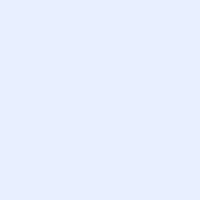 